           RANI LAKSHMI BAI CENTRAL AGRICULTURAL UNIVERSITY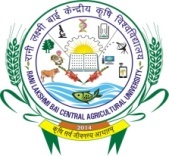 Jhansi-Gwalior Road, Jhansi-284003(Established under the Rani Lakshmi Bai Central Agricultural University Act, 2014)Website :  www.rlbcau.ac.in  Email- registrar.rlbcau@gmail.com Phone: 0510- 2730555Advertisement No: RLBCAU/12/2023			                   	Dated: 18 November, 2023CONTRACTUAL RECRUITMENT The Rani Lakshmi Bai Central Agricultural University (RLBCAU), Jhansi invites applications from eligible candidates for the post of Teaching Cum-Research Associate on Contractual Basis in the prescribed application form in Agricultural Engineering (Soil & Water Conservation Engineering) or  Agricultural Engineering (Irrigation and Drainage Engineering). The emoluments will be Rs. 54000/- + HRA and Age should not more than 40 yrs (Male) and 45 yrs (Female) candidates as on date of interview.Essential Qualification: Agricultural Engineering: The candidates should have Ph.D. degree in the relevant/allied subject. Preference will be given to candidates with teaching/research experience and Publications in NAAS rated journals.General Terms & Condition:Appointment will be made solely on contractual positions as per university norms.Initial appointment will for 1 year, which can be extended on annual basis based on satisfactory performance.Relaxation in age limit for reserved category candidates may be made as per GOI norms.The candidates should bring original certificates and application form (may download from university website www.rlbcau.ac.in).Date of walk-in Interview of above-mentioned positions will be 30th November, 2023. Any Change in the date of interview will be communicated on University WebsiteRegistrarRANI LAKSHMI BAI CENTRAL AGRICULTURAL UNIVERSITYJhansi-Gwalior Road, Jhansi-284003(Established under the Rani Lakshmi Bai Central Agricultural University Act, 2014)Website:  www.rlbcau.ac.in  Email-  vcrlbcau@gmail.comAPPLICATION FORM FOR THE POST OF TEACHING –CUM- RESEARCH ASSOCIATE Post applied for: ……………………………………………………………………………………..Personal details: Use CAPITAL LETTERS and write clearlyName: ………………………………………………………………………………..Father’s name: …………………………………………………………….………..Date of Birth: ………………………………………………………………………..Age as on 01.07.2022: ………………………………………..…………………..Gender: …………………….…… Category: …………………………….………. Marital Status: ………………………………………………………………..…….Educational Qualifications: Attach self-attested photocopy of marks sheet and degree of each examination passed.Work Experience: (Please start from first appointment to the present position). Add additional rows, if needed. Involvement in Research & Publications, if any:Contact Details of the Applicant:Signature of candidates Name of theBoard/UniversityYearMarksObtainedMaximummarks%age marks orCGPADivisionSubjects studiedMatriculation (10th)Higher Secondary /(10+2)Bachelor’s degreeMaster’s degreeM.Phil. inPh. D. inAny other exam passedPost heldPayScale/BandBasic Payp.m.+GP/AGPGrossSalaryp.m.Employer(Name &address of Organization)ExperienceExperienceExperienceNature ofAssignmentPost heldPayScale/BandBasic Payp.m.+GP/AGPGrossSalaryp.m.Employer(Name &address of Organization)FromToTotalExperience(Years/Months)Nature ofAssignmentPublicationsNumberPublisher/ JournalCommunicatedResearch PapersArticlesBook ChaptersOthersParticipations in Seminars / Conferences/ WorkshopsPapers presented in a National/International Seminars/ conferencesAddress for CorrespondenceAddress for CorrespondenceName:House No:Street:City:State:Pin Code:Email:Phone No.(With STD Code)/ Mobile No.